Питание во время беременности.Советы по рациону питания беременной женщины. Сколько нужно есть и что?Вне беременности количество потребляемой энергии 1800-2000 ккал; беременной женщине в начале срока необходимо примерно 2500 ккал в сутки, в третьем триместре (после 30 недели) – 2800-2900 ккал в сутки.
При правильном питании во время беременности примерно с четвертого месяца женщина прибавляет в весе около 300-350 г в неделю. За всю беременность женщина набирает 10-14 кг, при условии, что у нее не было дефицита массы тела или наоборот избытка массы. 
Для подсчета своей прибавки Вам необходимо посчитать индекс массы тела: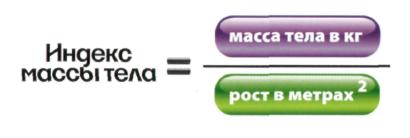 В норме он равен – 20-27, тогда Ваша прибавка 10-14 кг, если <20 (имеется дефицит массы тела) – 13-16 кг, более 27 (имеется избыточный вес или ожирение) – 7-8 кг.Питание женщины во время беременности обязательно должно включать в себя: фрукты;овощи;молочные и кисломолочные продукты;отварное мясо, рыбу;каши;яйца;неострый сыр.Читать далееИз рациона питания во время беременности необходимо исключить:алкоголь;копчености;консервированные продукты и продукты с консервантами (в том числе колбасу, сосиски и ряд кондитерских изделий);газированные напитки;жирные бульоны;легкоусваиваемые углеводы (муку высшего сорта, рафинированный сахар);различные маринады;соленую и острую пищу, в состав которой входят перец, горчица, уксус, хрен и другие пряности.За счет чего происходит увеличение массы тела у беременных? Рост плода (3,5 кг).Увеличивается матка и объем околоплодных вод (1,5-2 кг.)Увеличение молочных желез (400 г).Увеличение объема циркулирующей крови и межклеточной жидкости (появился еще один круг кровообращения мато-плафента-плод) (1,2-1,8 кг).За счет жировых отложений всего 1,6 кг.Таким образом, к концу беременности Вы набираете в среднем 8-9 кг за счет тех изменений, которые сопровождают беременность, а вовсе не из жировых отложенийЧто еще может увеличить прибавку веса во время беременности?Потеря в весе до 12 недель беременности на фоне раннего токсикоза (рвота), в дальнейшем организм пытается компенсировать эти потери, набирая вес. Необходимо считать прибавку от веса до беременности, а не после потерь.Крупный плод (выше 4 кг), у такого плода и плацента больше и количество околоплодных вод.Многоплодная беременность (двое или трое малышей).Отеки.Питьевой режим во время беременности.С наступлением беременности в организме женщины происходят существенные изменения обмена веществ, в частности разнообразные изменения претерпевает минеральный и водный обмен. 
Эти процессы имеют большое физиологическое значение, обусловливая размягчение тканей и связок и облегчая тем самым прохождение плода по родовому каналу во время родов. В регуляции водного обмена важная роль принадлежит гормонам надпочечников, прогестерону, антидиуретическому гормону (способствующему задержке жидкости в организме) и некоторым другим факторам. 
Для физиологического течения беременности характерна задержка жидкости организмом. При срыве компенсаторных механизмов у беременных сравнительно легко возникают отеки.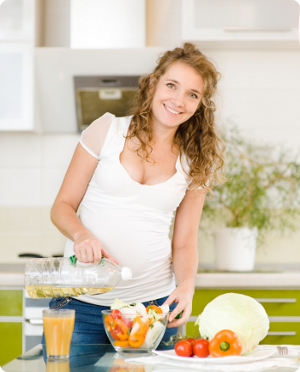 Как правильно утолять жажду будущей маме?  Что надо пить и каким напиткам отдать предпочтение?В начале беременности количество жидкости (это может быть вода, чай, супы, компоты, молоко, кисели) не ограничивают: в сутки ее можно употреблять до 2 л. 
Однако и во второй половине беременности не стоит резко сокращать прием жидкости. Достаточное питье в этот период не только помогает справиться с жаждой и восполнить дефицит воды в организме, но и способствует нормальной работе кишечника.Поваренная соль необходима для жизнедеятельности организма человека и животных. Тем не менее, во второй половине беременности ее употребление следует ограничить до 8 г в сутки (обычная суточная норма составляет 12-15 г в сутки). Отказ от соли зачастую помогает справиться с отеками.Готовьте пищу без соли и лишь слегка подсаливайте готовые блюда.Полностью исключите все соленые закуски.Чтобы пища не казалась пресной, добавляйте в нее лимонный сок, зелень укропа, петрушки.Важно! Если Вы не прибавляете в весе в течение двух недель или Ваша действительная прибавка веса отличается от запланированной – необходима консультация акушера-гинеколога. Необходимо выяснить, за счет какого фактора увеличения массы тела Ваш вес не увеличивается или наоборот увеличивается слишком. Только врач, у которого Вы наблюдаетесь, может определить причину и дать все необходимые рекомендации.